Урок   математики   в  6  классе  УМК «Математика», автор учебника – Виленкин Н.Я., Жохов В.И., М. «Просвещение» 2019год.Тема: «Пропорция»Составила: Меркурьева Марина Владимировна, учитель математики МБОУ СОШ с. Метели.Цель: познакомить учащихся с понятиями: пропорция, члены пропорции, верная или неверная пропорция; познакомить с основным свойством пропорции, сформировать навык определения верной пропорции.Задачи:Образовательные:- объяснить понятие пропорции, крайних и средних членов пропорции;-показать правила составления пропорций;- в течение урока овладеть навыками чтения и записи пропорций.Развивающие:- способствовать развитию  внимания, памяти, математической речи;- развивать  умение рассуждать, -логическое  мышление, умение слушать одноклассников, принимать правильные решения.Воспитывающие:- содействовать воспитанию коллективных навыков работы в паре, уважения друг к другу, взаимопомощи, любознательности;- воспитывать уважительное и заинтересованное  отношение  к математике;-прививать навыки самостоятельной работы.Здоровьесберегающие : - соблюдать правила  посадки  при  письме;- вовремя   разгружать  опорно-двигательный  аппарат от  статических  положений.Тип урока: урок получения нового знания.Форма урока: урок теоретических и практических работ.Оборудование: компьютер, компьютерная презентация Microsoft PowerPoint, раздаточный материал.Современные образовательные технологии: -информационно-коммуникационная (демонстрация презентации);-технология поэтапного формирования нового знания;-технология дифференциации заданий;-здоровьесберегающая технология.                                                                                       Ход       урока:                                                                  Используемая  литература:«Математика», автор учебника – Виленкин Н.Я., Жохов В.И., М. «Просвещение» 2019год.Реализация ФГОС основного общего образования. Учебный предмет «Математика» : 5 класс : методическое пособие для учителей / [Рослова Л. О., Алексеева Е. Е., Буцко Е. В.]; под ред. Л. О. Рословой. – М. : ФГБНУ «Институт стратегии развития образования РАО», 2022 – 264 с.: ил.Интернет – ресурсы: https://resh.edu.ru/;                                     https://edsoo.ru/work_programs_designer.htm. Приложение 1. Рабочий лист:__________________________________Задача 1 и 2.а) Сколько килограммов винограда купила мама, если она отдала 250 рублей, если цена винограда 125 рублей?б ) Папа купил яблоки по цене 60 рублей, и заплатил за покупку 120 рублей. Сколько килограммов яблок купил папа?Задача 3 и 4.а) Найдите время, за которое катер прошел 48 км со скоростью 12 км/ч.б) За какое время проехал велосипедист 20 км со скоростью 5 км/ч.Приложение 2.Заполните таблицуЗапишем № 766 (а, б).Смайлики: 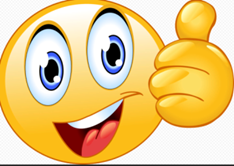 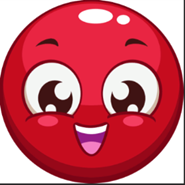 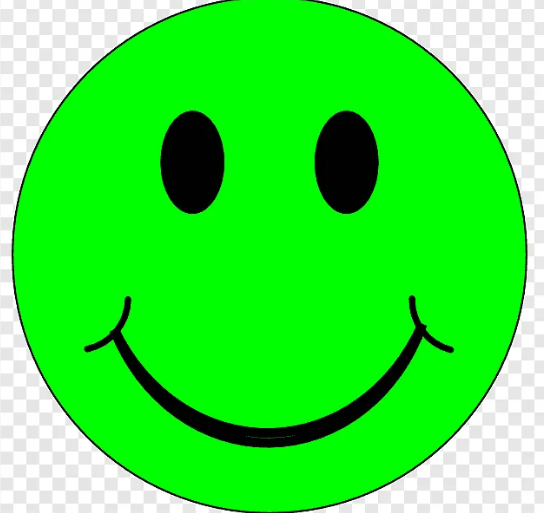 Этапы    урокаСодержание      урока.Деятельность   учителяДеятельность     учащихсяФормируемые  УУД1 этап-организационный- Здравствуйте, ребята! Я рада видеть вас.Слайд № 2.Стихотворение:- Ну-ка проверь, дружок,Ты готов начать урок?Все ль на месте,Все ль в порядке-Ручка, книжка и тетрадка?Все ли правильно сидят?Все ль внимательно глядят?-Откройте  тетради, запишите  число  и  классная  работа. Соблюдаем наклон тетрадей и правила посадки при письме.Проверяют рабочее  место, записывают число и  классная  работа.ЛичностныеРазвитие доброжелательностиМетапредметныерегулятивные:способность прини-мать, сохранять цели и следовать им в учебной деятельности;коммуникативные:уметь оформлять свои мысли в устной форме, слушать и понимать речь других;познавательные:формировать умение ставить задачи и формулировать тему урока.Предметные :Знать, что такое отношение; на какие вопросы отвечает отношение; как записывается отношение двух чисел; чем можно заменить знак деления.ЛичностныеФормировать осознание ответственности за себя и товарищей.Метапредметныерегулятивные:Формировать саморегуляцию (мобилизация сил к преодолению препятствий для познания нового).познавательные:Формировать умение  ставить цель, задачи и формулировать тему урока.коммуникативные:Контролировать действия товарища, соблюдая культуру поведения.2 этап –актуализация  знаний учащихся.Учитель задает вопросы. Слайд № 3.1.-Какую тему мы изучали на прошлом уроке?- Кто предложит классу вопросы по изученной теме на прошлом уроке?Слайд № 4.2. При решении практических задач нам часто приходится рассматривать отношения величин. Как вы можете назвать следующие отношения:Слайд № 5.- Стоимость товара к его цене?-Пройденный путь к скорости?- Оцените  правильность  своей  работы  с  помощью  смайликов: желтый смайлик – всё  верно, красный  смайлик  – есть  ошибки.Задают вопросы: 1. Что такое отношение?2.На какие вопросы отвечает отношение?3.Как можно записать отношение двух чисел?4.Чем можно заменить знак деления? Прогнозируемые ответы:1.Частное двух чисел называют отношением.2.Восколько раз одно значение больше другого, какую часть одно число составляет от другого.3.При записи отношения двух чисел в знаменатель дроби записывают число, с которым сравнивают.4.Знак деления можно заменить знаком дроби.2. Прогнозируемые ответы :-Количество товара.-Время движения.Самооценка.ЛичностныеРазвитие доброжелательностиМетапредметныерегулятивные:способность прини-мать, сохранять цели и следовать им в учебной деятельности;коммуникативные:уметь оформлять свои мысли в устной форме, слушать и понимать речь других;познавательные:формировать умение ставить задачи и формулировать тему урока.Предметные :Знать, что такое отношение; на какие вопросы отвечает отношение; как записывается отношение двух чисел; чем можно заменить знак деления.ЛичностныеФормировать осознание ответственности за себя и товарищей.Метапредметныерегулятивные:Формировать саморегуляцию (мобилизация сил к преодолению препятствий для познания нового).познавательные:Формировать умение  ставить цель, задачи и формулировать тему урока.коммуникативные:Контролировать действия товарища, соблюдая культуру поведения.3 этап - Мотивация учебной деятельности. Постановка цели и задач урока-А сейчас решим задачи,  и запишем решение в виде отношения.Слайд № 6.Задача1 и 2.а)Сколько килограммов винограда купила мама, если она отдала 250 рублей, если цена винограда 125 рублей?б)Папа купил яблоки по цене 60 рублей, и заплатил за покупку 120 рублей. Сколько килограммов яблок купил папа?(Опора  в  виде  слайда в презентации.)Задача 3 и 4.а)Найдите время, за которое катер прошел 48 км со скоростью 12 км/ч.б)за какое время проехал велосипедист 20 км со скоростью 5 км/чСлайд № 7.-- Ребята, что вы заметили, решая эти задачи? Какой знак можно поставить между выражениями ?Запись в тетрадях и на доске:Слайд № 8.- Можно ли найти отношение таких величин как:  а) 2 м и 4 кг, б) 5 ч и 2 ч, в) 3 кг и 3 ц? - Ребята все эти получившиеся равенства можно назвать одним словом.Прогнозируемый ответ :- 2 кг.- 2 кг.- 4 часа.-4 часа.Прогнозируемый ответ :- Если  величины  измерены  разными  единицами  измерения  (случай  в)),  то  для нахождения их отношения надо перейти к одной единице измерения, а отношение разноименных величин (случай а)) найти нельзяЛичностныеФормирование заинтересованности в приобретении и расширении знаний и способов действийМетапредметныерегулятивные:Формировать саморегуляцию (мобилизация сил к преодолению препятствий для познания нового).познавательные:Формировать умение ставить задачи и формулировать тему урока.коммуникативные:Задавать вопросы и формулировать свои затруднения.4 этап -открытиеновогознания.Проблемный  вопрос  на  урок.Слайд № 9.-Предлагаю  разгадать ребус и ответить на вопрос «Какую тему мы сегодня будем изучать?»Слайд № 10.- Итак, запишем тему сегодняшнего урока«Пропорция».Слайд № 11.-Посмотрите на слайд и   прочитайте  толкование слова пропорция в словаре русского языка под редакцией Ожегова С.И.Слайд № 12.- Слово «Пропорция» произошло от латинского слова proportion- соразмерность.- Пропорцию в общем виде записывают так:      a : b = c : d.Работа с учебником.- А сейчас откроем учебники на странице 138 и найдем ответы на вопросы, которые даны у вас в рабочем листе урока.Вопросы:-Как называют числа a, b, c, d?- Назовите первый и последний члены пропорции? В обычной жизни первого и последнего мы называем крайние, значит , члены a и d называются..?-Где находятся члены  пропорции b и c..?- Значит b и c мы будем называть..?Слайд № 13.- При решении заданий, в дальнейшем будем считать, что все члены пропорции отличны от нуля (запишем это утверждение в тетрадь)- Что мы узнали нового по теме «Пропорция»Учащиеся отгадывают ребусПрогнозируемый ответ:Пропорция.Учащиеся в тетрадях записывают тему урока.Учащиеся читают толкование:«Пропорция – определенное соотношение частей между собой, соразмерность. В математике – равенство двух отношений».Прогнозируемые ответы:- Числа a, b, c, d называются члены пропорции.- Крайние члены пропорции.- В середине.- Средние члены пропорции.Учащиеся записывают утверждение в тетрадь.Прогнозируемые ответы:-Что такое пропорция.- Члены пропорции (крайние и средние).Личностные Повышение уровня познавательных интересов, учебных мотивов.Метапредметныекоммуникативные:формировать умение оформлять свои мысли в устной форме.регулятивные :высказывать свое предположениепознавательные:-уметь ориентироваться в своей системе знаний: отличать новое от уже известного с помощью учителя, добывать новые знания, находить ответы на вопросы, используя учебник, свой жизненный опыт и информацию, полу-ченную на уроке.Предметные:развитие умения умножать  и  делить  числа.Личностные:Развитие умения слушать собеседника и вести диалог; признавать возможность существования различных точек зрения и права каждою иметь свою; излагать своё мнение и аргументировать свою точку зрения,Метапредметные:познавательныеСтроить логическую цепь рассуждения.регулятивные:Формировать саморегуляцию (мобилизация сил к преодолению препятствий для познания нового). 5 этап – Первичное закрепление новых знанийПрактическая работа (работа в парах).- Заполните таблицуЗапишем № 766 (а, б).Слайд № 14.-Запишем пропорции- Запишите в таблицу в каждой из пропорций крайние члены.- Запишите в таблицу в каждой из пропорций средние члены.- Найдите произведение крайних и средних членов.-Какой вывод можно сделать и записать в тетрадь.-Запишем ваш вывод в виде формулыСлайд № 15.  Физкультминутка. А и С, Д и В гуляли по тропе,
Вдруг пришел деленья знак
И рассорил всех подряд.
А осталась зла на С,
Д рассорилася с В.
Знак равно тут прибежал,
И друзей он приравнял.
Получился стих смешной,
О пропорции простой.	- Мы с вами отдохнули и продолжим работать.Слайд № 16.- Прочитайте задание  № 767.-Какой вопрос задан?- Работая в парах, вы можете составить пропорции с последующей проверкой -Поднимите желтые смайлики те, кто составил пропорции.-А теперь попросим выйти к доске трех человек и записать получившиеся пропорции.Вопрос к остальным ученикам.-Все согласны с записанными пропорциями на доске. Если согласны, то поднимаем желтый смайлик, если не согласны, то красный.- Таким образом, мы с вами можем сделать вывод,  что при записи пропорции мы можем получить…?- Молодцы! Откроем учебник на стр. 139И прочитаем основное свойство пропорции.-Обратите внимание на обратное утверждение.-Это свойство называют основным свойством пропорции.Учащиеся заполняют таблицу в  рабочих листах (совещаясь друг с другом)Прогнозируемый ответ:- В пропорции произведение крайних членов равно произведению средних членов (записывают в тетрадь).-Учащиеся записывают формулу в тетради.Учащиеся под музыку выполняют физкультминутку- Учащиеся читают задание.Прогнозируемый ответ :-Из каких отношений можно составить верную пропорцию.(Работают в парах, составляя пропорции).(Учащиеся поднимают желтые смайлики)(Выходят три ученика и записывают пропорции)Обычно на этом этапе задания некоторые ученики составляют неверные пропорции- Учащиеся, поднявшие красный смайлик  дают пояснение, почему они не согласны.  ( Прогнозируемый ответ :- Мы можем получить верные и неверные пропорции.Учащиеся читают: «В верной пропорции произведение крайних членов равно произведению средних членов».Учащиеся читают: «Если произведение крайних членов равно произведению средних членов пропорции, то пропорция верна».Личностные повышение уровня познавательных интересов, учебных мотивов;Метапредметныекоммуникативные :совместно договариваться о правилах поведения и общения на уроке и следовать этим правилам;познавательные:-формировать умение рассуждать, доказывать, проговаривать свои действия;-формировать логические УДД- умение анализировать;-формировать умение самостоятельно ориентироваться в своей системе знаний, с опорой на алгоритм.регулятивные:- формировать целеполагание (построение алгоритма).,контролировать свои выводы с выводом эталона (учебника), -проговаривание своих действий.Предметныеанализировать задание, выполнять краткую запись .6 этап –обобщения  и  систематизации  знаний.- Запишем в тетрадях № 768(а, б, г, д). Слайд № 17.Прочитайте пропорции и проверьте, верные ли они, используя основное свойство пропорцииУчащиеся выполняют задания в парах, рассуждая, делая выводы.Метапредметные :познавательныевыстраивать цепочку логических рассуждений, делать выводы;перерабатывать полученную информацию: делать выводы на основе обобщения знаний.коммуникативные:донести свою позицию до других: высказывать свою точку зрения и пытаться ее обосновать, приводя аргументы;слушать других, пытаться принимать другую точку зрения, быть готовым изменить свою точку зрения.Регулятивные:Учиться совместно с учителем обнаруживать и формулировать учебную проблему.Предметные:использовать приобретенные знания и умения для обогащения своих знаний.7- этап информации  о  домашнемзаданииСлайд № 18.Домашнее  задание: п.21 стр. 140 вопросы 1-5уровень - с. 142 ,№ 782.уровень - с.142, № 782, 787 (а).3 уровень – с.142, № 782, 787 (а), Подготовить сообщение «Пропорция в окружающем меня мире»Учащиеся  выбирают  заданиеМетапредметные : личностные:Формировать осознание ответственности регулятивные:Мобилизовать силы и энергию учащихся.Предметные:решать задачи практического содержания, в том числе задачи-расчеты.8 этап -рефлексияСлайд № 19.-Вот и подходит к концу наш урок.-Я узнал…-Мне удалось …-Самым интересным для меня было… Слайд №20.-Оцените  урок  и  вашу  работу .Желтый смайлик - урок понравился и вы довольны своей работой, Красный  смайлик - урок не понравился, я не очень доволен своей работой.Зеленый смайлик- урок понравился, но я не очень доволен своей работой.- Сегодня на уроке вы были любознательны, помогали друг другу найти правильное решение. Спасибо за урок.-Что такое пропорция?-Как называются числа, в  составе пропорции?- Основное свойство пропорции. -Верные и неверные пропорции. Показывают смайлики  и  говорят  устно.Личностные:умение проводить самооценку на основе критерия успешности учеб-ной деятельности;Метапредметные:регулятивные:способность сохранять цели и следовать им в учебной деятельности; способность оценивать свои  действияПропорцияКрайние членыСредние членыПроизведение крайних членовПроизведение средних членов